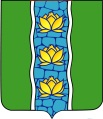 АДМИНИСТРАЦИЯ КУВШИНОВСКОГО РАЙОНАП О С Т А Н О В Л Е Н И Е  30.11.2017 г.                                     г. Кувшиново                                                  № 428О проведении месячника безопасности людей на водных объектах Кувшиновского района в осенне-зимний период 2017-2018 годовВ соответствии с Планом основных мероприятий Кувшиновского района в области гражданской обороны, предупреждения и ликвидации чрезвычайных ситуаций, обеспечения пожарной безопасности и безопасности людей на водных объектах на 2017 утверждённым главой администрации Кувшиновского района,ПОСТАНОВЛЯЮ:1. Провести с 30.11.2017 по 29.12.2017 на территории Кувшиновского района, месячник безопасности людей на водных объектах Кувшиновского района в осенне-зимний период (далее – месячник).2. Утвердить положение о проведении месячника (приложение 1).3. Создать организационный комитет по подготовке и проведению месячника (далее - оргкомитет) и утвердить его состав (приложение 2).4. Утвердить план-график подготовки и проведения мероприятий месячника (далее – план-график) (приложение  3).5. Рекомендовать руководителям юридических лиц всех организационно-правовых форм и форм собственности района провести мероприятия, предусмотренные планом-графиком, указанным в пункте 4 настоящего постановления.6. Настоящее постановление вступает в силу со дня его официального опубликования.7. Настоящее постановление подлежит официальному опубликованию в общественно-политической газете «Знамя» Кувшиновского района и размещению на официальном сайте администрации Кувшиновского района в сети «Интернет».8. Контроль за исполнением настоящего постановления возложить на первого заместителя главы администрации Кувшиновского района Васильева А.А.Глава администрации Кувшиновского района                                                М.С. АваевПриложение 1к постановлению администрации Кувшиновского районаот 30.11.2017 № 428           Положениео месячнике безопасности людей на водных объектах Кувшиновского района в осенне-зимний период1. Общие положенияМесячник безопасности на водных объектах Кувшиновского района (далее – месячник) проводится в соответствии с Планом основных мероприятий Кувшиновского района в области гражданской обороны, предупреждения и ликвидации чрезвычайных ситуаций, обеспечения пожарной безопасности и безопасности людей на водных объектах на 2017 год, утверждённым главой администрации Кувшиновского района.Он проводится в целях:- пропаганды среди населения правил поведения на водных объектах, охраны жизни людей на воде и окружающей природной среды;- профилактики несчастных случаев на водных объектах;- подготовки населения к правильным действиям при оказании помощи людям, терпящим бедствие на воде.2. Основные требования по организации месячникаМесячник проводится с 30.11.2017 по 29.11.2017. Порядок и особенности его проведения определяются постановлением администрации Кувшиновского района и настоящим положением.Общее руководство и контроль за его проведением осуществляется организационным комитетом под руководством первого заместителя главы администрации Кувшиновского района.При проведении месячника основными его мероприятиями считать:- опубликование в местных газетах материалов, посвящённых месячнику;- подготовку и распространение среди населения памяток и листовок по правилам поведения людей на водных объектах;- проведение работы, направленной на недопущение использования гражданами несанкционированного образования автогужевых и пеших ледовых переправ и выезда на них транспорта;- проведение практических занятий в учебных заведениях, детских дошкольных учреждениях по разъяснению детям правил поведения на водных объектах;- проведение с дошкольниками и учащимися конкурсов, викторин, игр, соревнований на тему безопасности на водных объектах.По завершению месячника отдел по делам ГО ЧС и ООС администрации Кувшиновского района» представляет отчёт о его проведении в ГУ МЧС России по Тверской области.Приложение  2к постановлению администрации Кувшиновского районаот 30.11.2017  № 428Состав организационного комитетапо подготовке и проведению месячника безопасности людейна водных объектах Кувшиновского района в осенне-зимний периодПредседатель оргкомитета:Васильев Александр Алфеевич – первый заместитель главы администрации района Заместитель председателя оргкомитета:Фуфлов Анатолий Борисович – руководитель отдела по делам ГО ЧС и ООС администрации района Секретарь оргкомитета:Цветкова Татьяна Васильевна – главный специалист отдела по делам ГО ЧС и ООС администрации района.Члены оргкомитета:Жукова Наталья Васильевна – руководитель МУ «Кувшиновский РОО» (по согласованию);Ногаев Валерий Николаевич – начальник ПСЧ-36 по охране г. Кувшиново и Кувшиновского района (по согласованию).Приложение  3к постановлениюадминистрации Кувшиновского районаот 30.11.2017  № 428План-графикподготовки и проведения месячника безопасности людейна водных объектах Кувшиновского районав осенне-зимний периодГлава администрации Кувшиновского  района                                              М.С. Аваев№п/пПроводимые мероприятияДата проведенияИсполнителиОтметка о выполнении123561Доведение целей по подготовке и проведению месячника до:- членов организационного комитета;- руководителей организаций, учреждений;- руководителей местных средств массовой информации.до 30.11.17Руководитель отдела по делам ГО ЧС и ООС2Опубликование в местных газетах материалов, посвящённыхмесячнику.30.11 – 29.12.17Газета «Знамя»3Подготовка и распространение среди населения памяток и листовок по правилам поведения людей на водных объектах.30.11 – 29.12.17Руководитель отдела по делам ГО ЧС и ООС4Оборудование уголков безопасности на водных объектах в осенне-зимний период на территории Кувшиновского района.до05.12.17Руководители предприятий5Проведение работы, направленной на недопущение использования гражданами несанкционированного образования автогужевых и пеших ледовых переправ и выезда на них транспорта:- выявление мест несанкционированного образования автогужевых и пеших ледовых переправ;- выставление запрещающих знаков и предупреждающих аншлагов в местах несанкционированного выхода людей и выезда транспорта на лёд.30.11 – 29.12.17Руководитель отдела по делам ГО ЧС и ООС администрации района,Начальник ПСЧ-36 по охране г. Кувшиново и Кувшиновского района6Проведение практических занятий в учебных заведениях, детских дошкольных учреждениях по разъяснению детям правил поведения на водных объектах.30.11 – 29.12.17Руководитель отдела по делам ГО ЧС и ООС администрации района,Начальник ПСЧ-36 по охране г. Кувшиново и Кувшиновского района,Руководитель МУ «Кувшиновский РОО»7Проведение с дошкольниками и учащимися конкурсов, викторин, игр, соревнований на тему безопасности на водных объектах.30.11 – 29.12.17Руководитель отдела по делам ГО ЧС и ООС администрации района,Начальник ПСЧ-36 по охране г. Кувшиново и Кувшиновского района,Руководитель МУ «Кувшиновский РОО»8Подведение итогов проведения месячника безопасности людей на водных объектах Кувшиновского района.До 29.12.17глава администрации района9Направление отчетного материала по проведению месячника в ГУ МЧС России по Тверской областиПо срокам ГУ МЧС РоссииРуководитель отдела по делам ГО ЧС и ООС администрации района